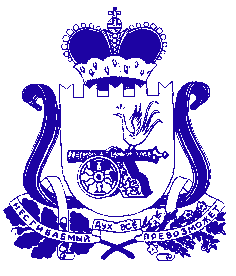 Администрация муниципального образования «Сафоновский район» Смоленской областиПОСТАНОВЛЕНИЕот 05.09.2022 № 1355Руководствуясь Порядком принятия решения о разработке муниципальных программ муниципального образования «Сафоновский район» Смоленской области и муниципальных программ муниципального образования Сафоновского городского поселения Сафоновского района Смоленской области, их формирования и реализации, утвержденным постановлением Администрации муниципального образования «Сафоновский район» Смоленской области от 21.02.2022 № 181, Уставом муниципального образования «Сафоновский район» Смоленской области, Администрация муниципального образования «Сафоновский район» Смоленской областиПОСТАНОВЛЯЕТ:1. Утвердить муниципальную программу «Развитие субъектов малого и среднего предпринимательства в Сафоновском городском поселении Сафоновского района Смоленской области» на 2023-2025 годы.2. Опубликовать настоящее постановление на официальном сайте Администрации муниципального образования «Сафоновский район» Смоленской области в информационно-телекоммуникационной сети Интернет.Глава муниципального образования «Сафоновский район» Смоленской области				    А.И. ЛапиковМУНИЦИПАЛЬНАЯ ПРОГРАММА«Развитие субъектов малого и среднего предпринимательства в Сафоновском городском поселении Сафоновского района Смоленской области» на 2023-2025 годы (далее – муниципальная программа)ПАСПОРТмуниципальной программыОсновные положенияПоказатели муниципальной  программыСтруктура муниципальной  программыФинансовое обеспечение муниципальной программыПриложениек паспорту муниципальной программыСВЕДЕНИЯо показателях муниципальной  программы1. Стратегические приоритеты в сфере реализации 
муниципальной программыМалый и средний бизнес - это один из важнейших элементов социально-экономического развития Сафоновского городского поселения Сафоновского района Смоленской области, наиболее массовая, динамичная и гибкая форма деловой жизни. Малое и среднее предпринимательство создает новые рабочие места, наиболее динамично осваивает новые виды продукции и экономические ниши, развивается в отраслях, неконкурентоспособных для крупного бизнеса.Малые и средние предприятия по сравнению с крупными предприятиями оперативнее реагируют на изменение конъюнктуры рынка, предлагая те товары и услуги, которые пользуются спросом населения по доступным ценам. Малый и средний бизнес в связи с отсутствием серьезных финансовых резервов является наиболее незащищенным сектором экономики от внешних воздействий. В то же время он должен быть доступен для всех социальных слоев населения, безопасен и относительно прост при осуществлении хозяйственной деятельности.На территории Сафоновского городского поселения Сафоновского района Смоленской области осуществляют деятельность 443 субъектов малого и среднего предпринимательства (юридические лица) и 829 индивидуальных предпринимателей (по данным единого реестра субъектов МСП). Субъекты малого и среднего предпринимательства осваивают новые виды деятельности, расширяют свое присутствие во всех отраслях экономики. Самыми крупными сферами деятельности малых и средних предприятий являются торговля и общественное питание, промышленность и строительство.Основное количество малых и средних предприятий (ЮЛ и ИП) сосредоточено в сфере оптовой и розничной торговли - 43,8%, в сфере транспортировки и хранении – 16,5%, в обрабатывающем производстве - 10,3%.В 2021 году оборот розничной торговли по крупным и средним предприятиям вырос на 11,1 % и на конец отчетного года составил 4301,2 млн.рублей. Обеспеченность торговыми площадями на 1000 жителей на 01.01.2022 года составила 1128  кв.метров.В последние годы в Сафоновском городском поселении Сафоновского района Смоленской области активно ведется строительство и ввод в эксплуатацию современных торговых предприятий. Только в 2021 году на территории Сафоновского района были открыты                  11 торговых точек.На территории Сафоновского городского поселения Сафоновского района Смоленской области функционирует муниципальное унитарное предприятие «Сафоновский торговый комплекс» на 647 торговых мест площадью                           10470 кв.метров, организована постоянно действующая торговая ярмарка.Комитетом по экономике Администрации муниципального образования «Сафоновский район» Смоленской области проводится мониторинг ярмарок, осуществляемых на территории муниципального образования «Сафоновский район» Смоленской области.Постановлением Администрации муниципального образования «Сафоновский район» утверждены схемы размещения нестационарных торговых объектов на территории Сафоновского района, позволяющие осуществлять торговую деятельность на отведенных площадках субъектам малого и среднего бизнеса.В районе создан благоприятный климат для привлечения инвестиций и создания новых производств.В 2021 году субъектами малого предпринимательства освоено инвестиций на сумму 46,5  млн.рублей.В Сафоновском районе при поддержке Администрации Смоленской области и Правительства РФ ведется строительство индустриального парка со специализацией «композитный кластер». Это будет управляемый единым оператором комплекс объектов недвижимости, состоящий из земельного участка с производственными, административными, складскими и иными помещениями и сооружениями, обеспеченный энергоносителями, инженерной и транспортной инфраструктурой и административно-правовыми условиями для размещения производств. В 2021 году были выполнены следующие виды работ: устройство дорог и проездов с отсыпкой песком и щебнем и установкой бордюров, частичное асфальтирование дорог и проездов, вертикальная планировка территории вдоль дорог и проездов, установка ограждения насосной станции  и КНС, монтаж и пусконаладка оборудования ПС110/10 «Технопарк» мощностью 2х40 МВА, работы по благоустройству территории, по установке ограждения территории.На территории Индустриального парка «Сафоново» завершена  реализация инвестиционного проекта «Строительство льнокомбината, включающего льнозавод по переработке льнотресты и фабрику пряжи». Компания «Русский Лен» является дочерним предприятием агропромышленного холдинга «Промагро-Менеджмент». Сформирован земельный банк. Предприятие приступило к работе.  Сырье для производства льноволокна уже заготовлено. В 2021 году предприятием были приобретены транспортные средства.В январе 2019 года компания «ПТФ РАСТОМ» начала реализацию на территории Индустриального парка «Сафоново» инвестиционного проекта «Строительство предприятия по производству специальных добавок для связующих материалов в строительной отрасли». Создаваемое количество рабочих мест – 45. Данная компания также является резидентом государственного Индустриального парка «Сафоново». В настоящее время идет строительство производственной базы. С целью привлечения инвестиций в Сафоновский район на сайте Администрации муниципального образования «Сафоновский район» Смоленской области размещена полезная информация для инвестора, инвестиционный паспорт района, паспорта свободных инвестиционных площадок с указанием их расположения, площади, наличия инфраструктуры и коммуникаций и предполагаемых направлений их использования, а также информация, направленная на освещение деятельности акционерного общества «Федеральная корпорация по развитию малого и среднего предпринимательства» и реализуемых мер поддержки. В целях поддержки субъектов малого и среднего предпринимательства Администрацией муниципального образования «Сафоновский район» оказываются муниципальные преференции в виде предоставления в аренду без проведения конкурсов и аукционов на право заключения договоров аренды субъектам малого и среднего предпринимательства, в виде освобождения от уплаты арендной платы в бюджет субъектам малого и среднего бизнеса, в виде освобождения от уплаты земельного налога в размере 80% от суммы налога организаций, обладающих на праве постоянного (бессрочного) пользования земельными участками для строительства индустриальных парков.На официальном сайте Администрации муниципального образования «Сафоновский район» Смоленской области размещена информация о наличии и доступности объектов недвижимости, предоставляемых для аренды, в том числе и для субъектов малого и среднего предпринимательства.В районных средствах массовой информации и на официальном сайте Администрации муниципального образования «Сафоновский район» Смоленской области постоянно освещаются вопросы, связанные с развитием и поддержкой субъектов малого и среднего предпринимательства.Несмотря на положительный тренд основных показателей в сфере малого и среднего предпринимательства, существует ряд проблем, негативно сказывающихся на деятельности малого и среднего предпринимательства, а именно:- нехватка собственного стартового капитала для открытия дела, а получение заемных средств в виде кредитов часто затруднено из-за жестких условий коммерческих банков. Высокие процентные ставки, «привязывание» рублевых кредитов к курсам иностранных валют, отсутствие льготных кредитов, безусловно, препятствуют развитию малого бизнеса;- существование определенных трудностей выхода на рынок, в том числе растущие транспортные расходы и низкая покупательная способность населения, неплатежеспособность потенциальных производственных потребителей продукции малых предприятий.Администрацией муниципального образования «Сафоновский район» Смоленской области осуществляется гарантированное предоставление субъектам малого предпринимательства участия в аукционах, конкурсах, запросах котировок на осуществление закупок товаров, работ, услуг для обеспечения муниципальных нужд согласно Федеральному закону от 05.04.2013 № 44-ФЗ «О контрактной системе в сфере закупок товаров, работ, услуг для обеспечения государственных и муниципальных нужд».Программа представляет собой комплексный план действий по созданию благоприятной среды для субъектов малого и среднего предпринимательства, опирается на сформированную в районе инфраструктуру.Приоритетными видами экономической деятельности, осуществляемыми субъектами малого и среднего предпринимательства, являются:-обрабатывающее производство;-торговля;-строительство;-предоставление услуг в сфере ЖКХ;-предоставление бытовых услуг.Достижение целей муниципальной программы осуществляется путем скоординированного выполнения комплекса взаимоувязанных по срокам, ресурсам, исполнителям и результатам мероприятий.2. ПАСПОРТАкомплексов процессных мероприятийПАСПОРТкомплекса процессных мероприятий «Повышение роли малого и среднего предпринимательства в экономике Сафоновского городского поселения Сафоновского района Смоленской области»Общие положенияПоказатели реализации комплекса процессных мероприятий3. СВЕДЕНИЯо финансировании структурных элементов муниципальной  программы «Развитие субъектов малого и среднего предпринимательства в Сафоновском городском поселении Сафоновского района Смоленской области» О муниципальной программе «Развитие субъектов малого и среднегопредпринимательства  в Сафоновском городском поселении Сафоновского района Смоленской области» на 2023-2025 годыУтвержденапостановлением Администрациимуниципального образования«Сафоновский район» Смоленской области «О муниципальной программе «Развитие субъектов малого и среднего предпринимательства в Сафоновском городском поселении Сафоновского района Смоленской области» на 2023-2025 годы от 05.09.2022 № 1355Ответственный исполнитель муниципальной программыКомитет по экономике Администрации муниципального образования «Сафоновский район» Смоленской областиЗаместитель Главы муниципального образования «Сафоновский район» Смоленской области-председатель комитета по экономике Воронова Ирина ПавловнаПериод реализации муниципальной программыЭтап I: 2023 - 2024 годы;этап II: 2025 годЦель муниципальной  программыПовышение роли малого и среднего предпринимательства в экономике Сафоновского городского поселения Сафоновского района Смоленской областиОбъемы финансового обеспечения за весь период реализации (по годам реализации и в разрезе источников финансирования на очередной финансовый год и первый, второй годы планового периода)Общий объем финансирования составляет 0 рублей, из них:2023 - 2024 годы (всего) – 0 рублей;2025год (всего) – 0 рублей№ п/пНаименование показателяЕдиница измеренияБазовое значение показателя (2022 год)Планируемое значение показателяПланируемое значение показателяПланируемое значение показателя№ п/пНаименование показателяЕдиница измеренияБазовое значение показателя (2022 год)2023 год2024 год2025 год12345671.Количество малых и средних предприятийед.4434444454462.Количество индивидуальных предпринимателейед.8298328358403.Численность работников малых и средних предприятийтыс. чел.2,92,93,03,0№ п/пЗадача структурного элементаКраткое описание ожидаемых эффектов от реализации задачи структурного элементаСвязь с показателями12341. Комплекс процессных мероприятий «Повышение роли малого и среднего предпринимательства в экономике Сафоновского городского поселения Сафоновского района Смоленской области»1. Комплекс процессных мероприятий «Повышение роли малого и среднего предпринимательства в экономике Сафоновского городского поселения Сафоновского района Смоленской области»1. Комплекс процессных мероприятий «Повышение роли малого и среднего предпринимательства в экономике Сафоновского городского поселения Сафоновского района Смоленской области»1. Комплекс процессных мероприятий «Повышение роли малого и среднего предпринимательства в экономике Сафоновского городского поселения Сафоновского района Смоленской области»Ответственный за выполнение комплекса процессных мероприятий - заместитель Главы муниципального образования «Сафоновский район» Смоленской области – председатель комитета по экономике Администрации муниципального образования «Сафоновский район» Смоленской области Воронова Ирина ПавловнаОтветственный за выполнение комплекса процессных мероприятий - заместитель Главы муниципального образования «Сафоновский район» Смоленской области – председатель комитета по экономике Администрации муниципального образования «Сафоновский район» Смоленской области Воронова Ирина ПавловнаОтветственный за выполнение комплекса процессных мероприятий - заместитель Главы муниципального образования «Сафоновский район» Смоленской области – председатель комитета по экономике Администрации муниципального образования «Сафоновский район» Смоленской области Воронова Ирина ПавловнаОказана имущественная, консультационная, информационная поддержка субъектам малого и среднего предпринимательстваУвеличение количества субъектов малого и среднего предпринимательстваКоличество малых и средних предприятий;количество индивидуальных предпринимателей;численность работников малых и средних предприятийИсточник финансового обеспеченияОбъем финансового обеспечения по годам реализации (тыс. рублей)Объем финансового обеспечения по годам реализации (тыс. рублей)Объем финансового обеспечения по годам реализации (тыс. рублей)Объем финансового обеспечения по годам реализации (тыс. рублей)Источник финансового обеспечениявсего2023 год2024 год2025 годВ целом по муниципальной  программе, 
в том числе:0000 бюджет Сафоновского городского поселения Сафоновского района Смоленской области0000№ п/пНаименование показателяМетодика расчета показателя или источник получения информации о значении показателя (наименование формы статистического наблюдения, реквизиты документа об утверждении методики и т.д.)1.Количество малых и средних предприятийЕдиный реестр субъектов малого и среднего предпринимательства2.Количество индивидуальных предпринимателейЕдиный реестр субъектов малого и среднего предпринимательства3.Численность работников малых и средних предприятийТерриториальный орган Федеральной службы государственной статистики по Смоленской областиОтветственный за выполнение комплекса процессных мероприятийзаместитель Главы муниципального образования «Сафоновский район» Смоленской области – председатель комитета по экономике Администрации муниципального образования «Сафоновский район» Смоленской области Воронова Ирина ПавловнаСвязь с муниципальной  программоймуниципальная  программа «Развитие субъектов малого и среднего предпринимательства в Сафоновском городском поселении Сафоновского района Смоленской области» № п/пНаименование показателя реализацииЕдиница измеренияБазовое значение показателя реализации (2022 год)Планируемое значение показателя реализации на очередной финансовый год и плановый периодПланируемое значение показателя реализации на очередной финансовый год и плановый периодПланируемое значение показателя реализации на очередной финансовый год и плановый период№ п/пНаименование показателя реализацииЕдиница измеренияБазовое значение показателя реализации (2022 год)2023 год2024 год2025 год12345671.Количество малых и средних предприятийед.4434444454462.Количество индивидуальных предпринимателейед.829832835840Численность работников малых и средних предприятийтыс.чел.3,53,53,63,6№ п/пНаименованиеУчастник муниципальной  программыИсточник финансового обеспеченияОбъем средств на реализацию муниципальной  программы на очередной финансовый год и плановый период (тыс. рублей)Объем средств на реализацию муниципальной  программы на очередной финансовый год и плановый период (тыс. рублей)Объем средств на реализацию муниципальной  программы на очередной финансовый год и плановый период (тыс. рублей)Объем средств на реализацию муниципальной  программы на очередной финансовый год и плановый период (тыс. рублей)№ п/пНаименованиеУчастник муниципальной  программыИсточник финансового обеспечениявсего2023 год2024 год2025 год123456781. Комплекс процессных мероприятий «Повышение роли малого и среднего предпринимательства в экономике Сафоновского городского поселения Сафоновского района Смоленской области»1. Комплекс процессных мероприятий «Повышение роли малого и среднего предпринимательства в экономике Сафоновского городского поселения Сафоновского района Смоленской области»1. Комплекс процессных мероприятий «Повышение роли малого и среднего предпринимательства в экономике Сафоновского городского поселения Сафоновского района Смоленской области»1. Комплекс процессных мероприятий «Повышение роли малого и среднего предпринимательства в экономике Сафоновского городского поселения Сафоновского района Смоленской области»1. Комплекс процессных мероприятий «Повышение роли малого и среднего предпринимательства в экономике Сафоновского городского поселения Сафоновского района Смоленской области»1. Комплекс процессных мероприятий «Повышение роли малого и среднего предпринимательства в экономике Сафоновского городского поселения Сафоновского района Смоленской области»1. Комплекс процессных мероприятий «Повышение роли малого и среднего предпринимательства в экономике Сафоновского городского поселения Сафоновского района Смоленской области»1. Комплекс процессных мероприятий «Повышение роли малого и среднего предпринимательства в экономике Сафоновского городского поселения Сафоновского района Смоленской области»1.1.Оказание муниципальной преференции в виде предоставления в аренду без проведения конкурсов и аукционов на право заключения договоров аренды, в виде освобождения от уплаты арендной платы в бюджет муниципального образования «Сафоновский район»  Смоленской области в рамках Федерального закона от 26.07.2006 № 135-ФЗ «О защите конкуренции» (заявительный характер)Комитет по имуществу, градостроительству и землепользованию Администрации муниципального образования «Сафоновский район» Смоленской области-6002002002001.6.Предоставление субъектам малого и среднего предпринимательства организационной, информационной и консультационной поддержкиКомитет по экономике Администрации муниципального образования «Сафоновский район» Смоленской области;отдел по информационным технологиям и телекоммуникациям Администрации муниципального образования «Сафоновский район» Смоленской области-----1.2.Разработка дислокации объектов торговли, общественного питания и бытового обслуживания на территории Сафоновского районаКомитет по экономике Администрации муниципального образования «Сафоновский район» Смоленской области-----1.3.Содействие росту конкурентоспособности и продвижению продукции субъектов малого и среднего предпринимательства на товарные рынкиКомитет по экономике Администрации муниципального образования «Сафоновский район» Смоленской области-----1.4Анализ статистический данных, представляемых субъектами малого и среднего предпринимательства в органы госстатистики (по видам экономической деятельности), ежегодный мониторинг деятельности субъектов малого и среднего предпринимательстваКомитет по экономике Администрации муниципального образования «Сафоновский район» Смоленской области-----1.5.Гарантированное предоставление субъектам малого предпринимательства участия в аукционах, конкурсах, запросах котировок на осуществление закупок товаров, работ, услуг для обеспечения муниципальных нужд согласно Федеральному закону от 05.04.2013 №44 –ФЗ «О контрактной системе в сфере закупок товаров, работ, услуг для обеспечения государственных и муниципальных нужд»Администрация муниципального образования «Сафоновский район» Смоленской области-----1.6.Мероприятия по организации и проведению информационной кампании по формированию положительного образа предпринимателя, популяризации предпринимательства в обществеКомитет по экономике Администрации муниципального образования «Сафоновский район» Смоленской области-----1.7.Организация работы координационных (совещательных) органов по малому и среднему предпринимательствуКомитет по экономике Администрации муниципального образования «Сафоновский район» Смоленской области-----1.8.Содействие деятельности некоммерческих организаций, выражающих интересы субъектов малого и среднего предпринимательства, Аппарату Уполномоченного по защите прав предпринимателей Смоленской областиКомитет по экономике Администрации муниципального образования «Сафоновский район» Смоленской области-----1.9. Мероприятия по ведению перечня имущества, находящегося в муниципальной собственности, свободного от права третьих лицКомитет по имуществу, градостроительству и землепользованию Администрации муниципального образования «Сафоновский район» Смоленской области-----1.10.Мероприятия по содействию в подготовке, переподготовке и повышении квалификации кадров малого и среднего предпринимательстваАдминистрация муниципального образования «Сафоновский район» Смоленской области-----1.11.Совершенствование нормативной правовой базы и мониторинг деятельности субъектов  малого и среднего предпринимательстваАдминистрация муниципального образования «Сафоновский район» Смоленской области-----